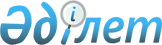 Қазақстан Республикасы Үкіметінің кейбір шешімдерінің күші жойылды деп тану туралыҚазақстан Республикасы Үкіметінің 2017 жылғы 7 маусымдағы № 341 қаулысы.
      Қазақстан Республикасының Үкіметі ҚАУЛЫ ЕТЕДІ:
      1. Осы қаулыға қосымшаға сәйкес Қазақстан Республикасы Үкіметінің кейбір шешімдерінің күші жойылды деп танылсын.
      2. Осы қаулы алғашқы ресми жарияланған күнінен бастап қолданысқа енгізіледі.  Қазақстан Республикасы Үкіметінің күші жойылған кейбір шешімдерінің тізбесі
      1. "Адамдарды заңсыз әкетуге, әкелуге және сатуға қарсы күрес мәселелері жөнiндегi ведомствоаралық комиссия құру туралы" Қазақстан Республикасы Үкіметінің 2003 жылғы 26 қыркүйектегі № 983 қаулысы (Қазақстан Республикасының ПҮАЖ-ы, 2003 ж., № 39, 400-құжат).
      2. "Қазақстан Республикасы Үкіметінің кейбір шешімдеріне өзгерістер енгізу туралы" Қазақстан Республикасы Үкіметінің 2005 жылғы 23 мамырдағы № 493 қаулысымен бекітілген Қазақстан Республикасы Үкiметiнiң кейбiр шешiмдерiне енгізiлетiн өзгерiстердің 3-тармағы (Қазақстан Республикасының ПҮАЖ-ы, 2005 ж., № 21, 259-құжат).
      3. "Қазақстан Республикасы Үкіметінің кейбір шешімдеріне өзгерістер енгізу туралы" Қазақстан Республикасы Үкіметінің 2007 жылғы 5 қазандағы № 905 қаулысымен бекітілген Қазақстан Республикасы Үкіметінің кейбір шешімдеріне енгізілетін өзгерістердің 4-тармағы (Қазақстан Республикасының ПҮАЖ-ы, 2007 ж., № 37, 419-құжат).
      4. "Қазақстан Республикасы Үкіметінің 2003 жылғы 26 қыркүйектегі № 983 қаулысына өзгерістер мен толықтыру енгізу туралы" Қазақстан Республикасы Үкіметінің 2008 жылғы 6 маусымдағы № 547 қаулысы (Қазақстан Республикасының ПҮАЖ-ы, 2008 ж., № 29, 285-құжат).
      5. "Қазақстан Республикасы Үкіметінің 2003 жылғы 26 қыркүйектегі № 983 қаулысына өзгерістер енгізу туралы" Қазақстан Республикасы Үкіметінің 2010 жылғы 31 тамыздағы № 847 қаулысы (Қазақстан Республикасының ПҮАЖ-ы, 2010 ж., № 49, 449-құжат).
      6. "Қазақстан Республикасы Үкіметінің кейбір шешімдеріне өзгерістер енгізу туралы" Қазақстан Республикасы Үкіметінің 2011 жылғы 30 мамырдағы № 600 қаулысымен бекітілген Қазақстан Республикасы Үкіметінің кейбір шешімдеріне енгізілетін өзгерістердің 2-тармағы (Қазақстан Республикасының ПҮАЖ-ы, 2011 ж., № 40, 510-құжат).
      7. "Адамдарды заңсыз әкетуге, әкелуге және сатуға қарсы күрес мәселелері жөніндегі ведомствоаралық комиссия құру туралы" Қазақстан Республикасы Үкіметінің 2003 жылғы 26 қыркүйектегі № 983 қаулысына өзгерістер мен толықтырулар енгізу туралы" Қазақстан Республикасы Үкіметінің 2012 жылғы 31 тамыздағы № 1121 қаулысы (Қазақстан Республикасының ПҮАЖ-ы, 2012 ж., № 68, 986-құжат).
      8. "Адамдарды заңсыз әкетуге, әкелуге және сатуға қарсы күрес мәселелері жөніндегі ведомствоаралық комиссия құру туралы" Қазақстан Республикасы Үкіметінің 2003 жылғы 26 қыркүйектегі № 983 қаулысына өзгерістер мен толықтырулар енгізу туралы" Қазақстан Республикасы Үкіметінің 2014 жылғы 4 мамырдағы № 449 қаулысы (Қазақстан Республикасының ПҮАЖ-ы, 2014 ж., № 33, 297-құжат).
      9. "Қазақстан Республикасы Үкіметінің кейбір шешімдеріне және Қазақстан Республикасы Премьер-Министрінің өкімдеріне өзгерістер енгізу және Қазақстан Республикасы Үкіметінің кейбір шешімдерінің және Қазақстан Республикасы Премьер-Министрінің өкімдерінің күші жойылды деп тану туралы" Қазақстан Республикасы Үкіметінің 2014 жылғы 4 қыркүйектегі № 970 қаулысымен бекітілген Қазақстан Республикасы Үкіметінің кейбір шешімдеріне және Қазақстан Республикасы Премьер-Министрінің өкімдеріне енгізілетін өзгерістердің 16-тармағы (Қазақстан Республикасының ПҮАЖ-ы, 2014 ж., № 55-56, 540-құжат).
					© 2012. Қазақстан Республикасы Әділет министрлігінің «Қазақстан Республикасының Заңнама және құқықтық ақпарат институты» ШЖҚ РМК
				
      Қазақстан Республикасының

      Премьер-Министрі

Б. Сағынтаев
Қазақстан Республикасы
Үкіметінің
2017 жылғы 7 маусымдағы
№ 341 қаулысына
қосымша